OBCC Board Meeting MinutesMarch 28, 2018 7:00pmAttendees:  Kim GrettonTracy HintonRebecca Lawrence Cynthia PalmerWerner ReitboeckAgenda:Approval of the minutes from last board meeting Review TO DO’s from last meetingConfirm were we are at on the To DosLearning and Outreach LogoMost Promising HandlerBoard Goals for 2018Minutes ApprovalReview January 24, 2018 minutes.    Tracy approved, Kim secondTO DO-  Rebecca to Post on website Committees:NewsletterTO DO – Cynthia to send out reminder email regarding the newsletter deadline Schedule a meeting of board and newsletter team to discuss nextFundraisingPamela Hall & Janet FaheyTO DO –Agree on the vector file of the logo.  Tracy to speak with Pam regarding approval of vector imageTracy feels that we do not need Mia’s approval as we are only aiming to achieve a consistent  image & to document colours to be usedWerner doesn’t like the green being used currently, Rebecca prefers the black & whiteCynthia felt that we could use either colour or black & white as we see fitTracy will bring it up with Pamela to make sure we have bothLearning & OutreachCynthia has not had an opportunity to speak with Sue Jewell as of yetBoard is keen on doing something earlier in the season Cynthia thinks that Sue would be amenable to hosting an even in April if the Board could do the organizationLots of members should be interested in a fun runMembershipCynthia brought up sending a reminder notice of pay membershipKim will send it out to remind to sign up 20185 membership3 new people have joinedMembership is low but expect it to increase with as the trial season starts soonTrials CommitteeHave received a lot of requests for funding for the board to discuss at the next meeting, final date to submit April 30thTracy will have a spreadsheet ready for next month Cynthia states that the Trials Committee should submit their recommendations for funding to the Board, to review & approve$800 available to support eventsCan use the $700 we normally would use for the CBCA Championships if we feel it is needed to support Ontario trialsWerner pointed out that we should focus the money on Ontario as the CBCA has the ability to successfully fundraise for the Championships unlike OntarioCynthia is in agreement, more members could use the money this year in OntarioCan discuss supporting the CBCA Championships at a lesser level to which the Board is in agreement Treasurer’s ReportBank balance still the sameCynthia to look at the ribbon inventory, not sure what we have on hand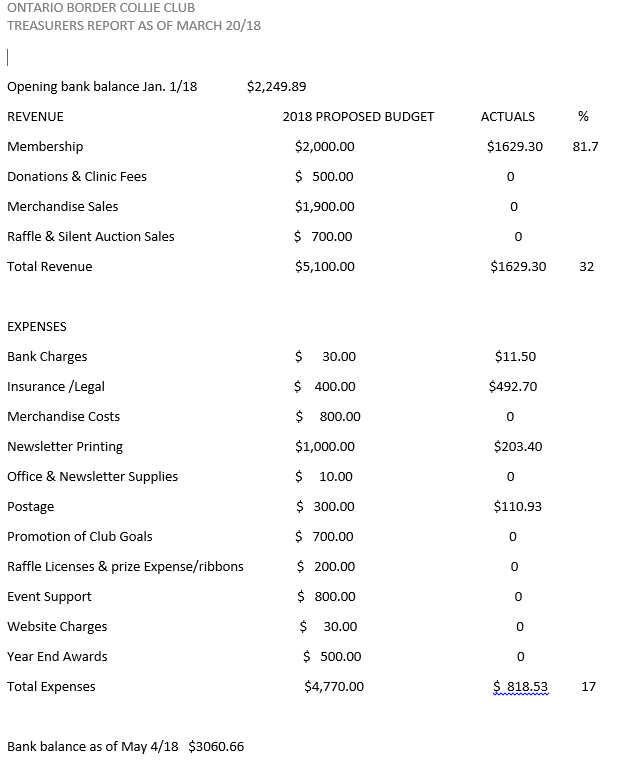 OtherBoard Goals for 2018To have the logo consistent, mostly completed but Tracy will check with PamelaEncourage a member to have an even to learn about judging (possibly the Sue Jewell event)Rebecca & Kim felt that this would be most beneficial at the start of the trial season versus latterWerner would like to see an event that would teach our members how to be better stock handlers, Rebecca in agreementMost members not from farm stockHave people learn to be the dogCynthia brought up needing to learn/understand the livestock & how they move, and then how to move themHave an experienced handler direct a dog, and explain how to read the sheepWhich one will shed, which will cause troubleMore people come to herding because it is a sport & lack the livestock experience Kim points out that Novice handling skills might be hard to teach in Spring with the lack of non-bred ewesTracy says she will speak with Sheri, the latter has lots of pens & a small working group of un-bred sheepTracy also suggested that John Palmer might be interested in teaching, Cynthia will speak with him Tracy’s Scott Glen clinic is in line with promoting the club’s goalsHence why it is open to OBCC handlers, helping to support Learning & Outreach for Open handlers along with the September clinicMost Promising Novice Handler AwardAward recognizes Novice handlers who demonstrate:Good SportsmanshipA willingness to learn and improveConcern for the welfare of stockA willingness to volunteerAware of and respect for the tradition & history of our sportNeed to send out notice to the trialing members, nominations to be submitted by end of August 2018Nominators are asked to briefly describe why the identified member meets the criteria listed aboveNeeds to go into the next newsletter for JuneWhat is the Board going to give as a prize?Last time it was a whistle Tracy will handle taking care of the votes are Kim & Rebecca are still eligible for nomination Kim to send an updated membership list to Tracy & Michelle Lawrence before the next newsletterTracy received an email, USBCHA is requesting local clubs to help support the webcasts for this year’s finalsCBCA gave $2,000 last year, does the OBCC wish to also participate?Werner would like to see statistics on  how many people actually watched it online & the costs involved. Tracy said approximately $15k for the webcast & she will see if she can obtain viewer ratingsWerner pointed out we might not have any available funds to do so if we wish to support our membership more this yearTracy points out that we can decide after the Board reviews the funding requests Next meeting:Next meeting will be Tuesday May 8 @ 7:00pm.TO DO – Tracy to send the meetingTracy moved to adjourn.   Meeting adjourned at 7:49pm.